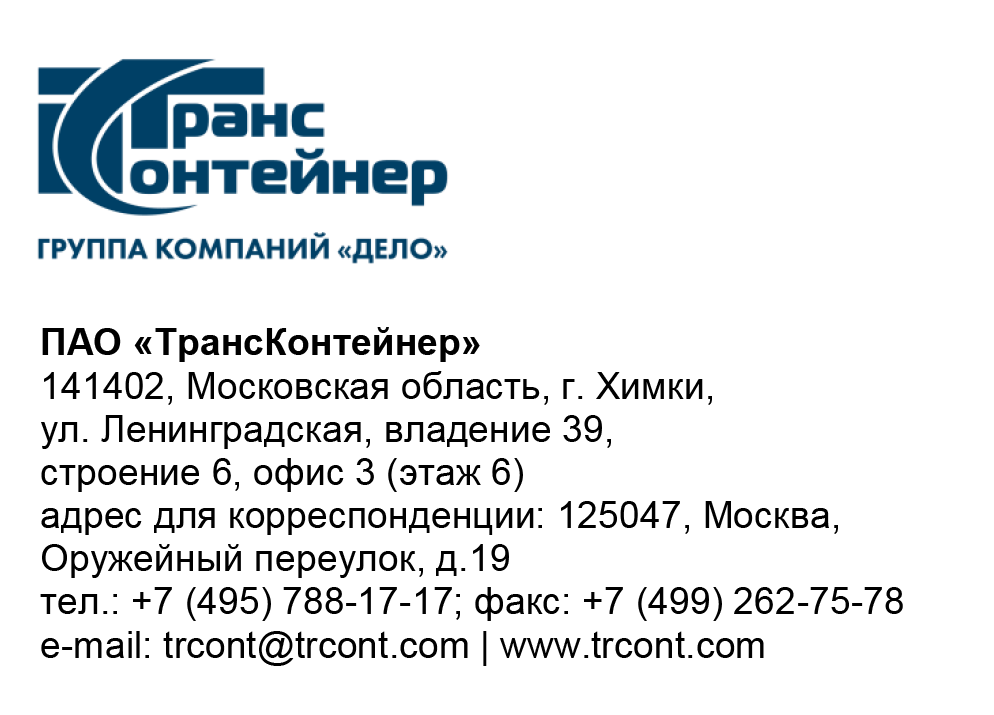 ВНИМАНИЕ!ПАО «ТрансКонтейнер» информирует о внесении изменений в документацию о закупке открытого конкурса в электронной форме № ОКэ-ЦКПКЗ-23-0025 по предмету закупки «Оказание услуг по техническому обслуживанию вычислительной техники HPE, в т.ч. ремонт, исключенных из технической поддержки компании-производителя (End of Support (EOS).»» (Открытый конкурс)В документации о закупке Открытого конкурса:Дополнить строку 21 таблицы №1 в разделе 4 «Техническое задание» сноской для скачивания дампы:1 Ссылка для скачивания дампа в Приложении №6 к документации о закупке. Дополнить приложения к документации о закупке следующим приложением:Приложение № 4к документации о закупкеСведения об опыте поставки товаров, выполнения работ, оказания услуг по предмету закупки выполненных, оказанных, поставленных __________________________________________________________ (наименование претендента)Порядок предоставления документов по опыту в заявке: 1.1. копия договора, указанного в строке 1 таблицы;1.2. копии документов, подтверждающих факт реализации договора на сумму, указанную в строке 1 таблицы;2.1. копия договора, указанного в строке 2 таблицы;2.2. копии документов, подтверждающих факт реализации договора на сумму, указанную в строке 2 таблицы.3.1……. и т.д.Представитель, имеющий полномочия подписать Заявку на участие в закупке от имени _________________________________________________(наименование претендента)   М.П.			(ФИО полностью, должность, подпись)"____" _______________ 202__г.»Исправить номер приложения «Проект договора» к документации о закупке на приложение номер 5.Дополнить приложения к документации о закупке следующим приложением:Приложение № 6
к документации о закупкеLE support dump с Synergy CZJ83601JB(публикуется отдельным файлом)Информация доступна по ссылке:https://cloud.mail.ru/public/Qjit/WEKGmistc»Далее по тексту…  21SU-U2382-37Шасси HPE Synergy 12000CZJ83601JBс 01.09.2023 по 31.12.2024№Дата и номер договораПредмет договора (указываются только договоры по предмету закупки, указанному в подпункте 1.3 пункта 17 раздела 5 «Информационная карта» документации о закупке)Сроки действия договора, (месяц/год начала и окончания)Наименование контрагента/ ИННСумма по договору, без учета НДС, руб. Сумма по документам, подтверждающим факт реализации договора, без учета НДС, руб.1.2.Итого:Итого:Итого:Итого:Итого:_______указывается общая сумма по всем договорам._______указывается общая сумма по всем документам.Председатель Конкурсной комиссииаппарата управления ПАО «ТрансКонтейнер»М.Г. Ким